от 12.12. 2014 г.				                         			             №  821О внесении изменений в состав конкурсной комиссии по подготовке и проведению открытого конкурса
по отбору управляющей организации 
для управления многоквартирным домом,утвержденный Постановлением городскойАдминистрации от 20.11.2012 № 437Городская Администрация постановляет: Внести в состав комиссии по подготовке и проведению открытого конкурса по отбору управляющей организации для управления многоквартирным домом, утвержденный Постановлением городской Администрации от 20.11.2012 № 437 изменения путем исключения из состава комиссии Заместителя Главы Администрации по экономике и финансам. И.о. Главы города		                 	                                        С.В. КорниловАДМИНИСТРАЦИЯМУНИЦИПАЛЬНОГО ОБРАЗОВАНИЯ«Город Мирный»МИРНИНСКОГО РАЙОНАПОСТАНОВЛЕНИЕ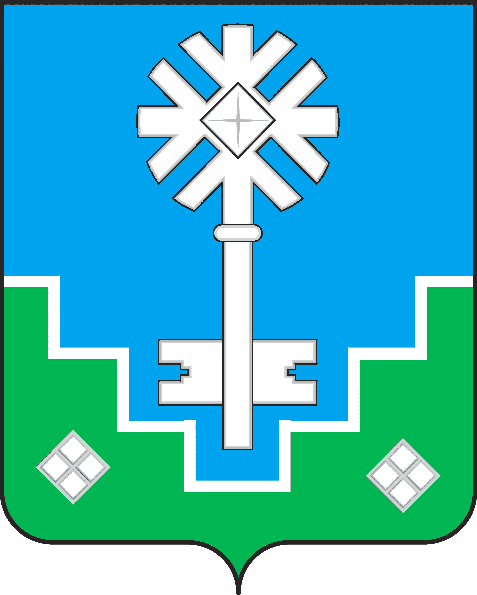 МИИРИНЭЙ ОРОЙУОНУН«Мииринэй куорат»МУНИЦИПАЛЬНАЙ ТЭРИЛЛИИДЬАhАЛТАТАУУРААХ